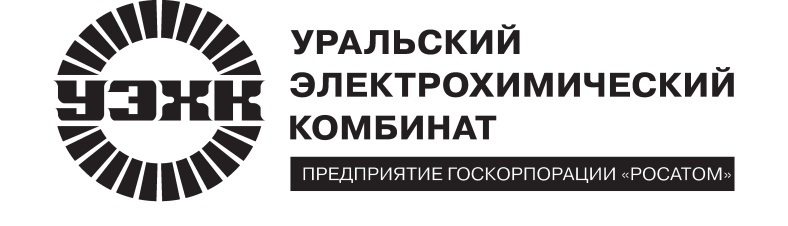 Информация о затратах АО «УЭХК» на покупку потерь в собственных сетях за 2017 годЗатраты на покупку потерь в собственных сетях за 2017 год, тыс.руб1 680,013в том числе:ОАО «ЭнергосбыТ Плюс», тыс.руб.31,472АО «Атомэнергопромсбыт», тыс.руб.1 648,541